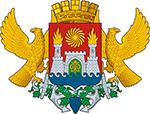 СОБРАНИЯ ДЕПУТАТОВ ВНУТРИГОРОДСКОГО РАЙОНА«КИРОВСКИЙ РАЙОН» ГОРОДА МАХАЧКАЛЫ   «13»июля 2017 г.                                                                                                                  №21-3РЕШЕНИЕОБ УТВЕРЖДЕНИИ ПОЛОЖЕНИЯ О ПОРЯДКЕ 
ПРОВЕДЕНИЯ ПРОВЕРКИ, ПРЕДУСМОТРЕННОЙ ЧАСТЬЮ 6 
СТАТЬИ 12 ФЕДЕРАЛЬНОГО ЗАКОНА ОТ 25 ДЕКАБРЯ 
2008 ГОДА № 273-ФЗ «О ПРОТИВОДЕЙСТВИИ КОРРУПЦИИ» Об утверждении «Положения о порядке проведения проверки, предусмотренной частью 6 статьи 12 Федерального закона от 25 декабря 2008 года № 273-ФЗ "О противодействии коррупции" в муниципальном образовании внутригородской район «Кировский район» г. Махачкалы.Рассмотрев представленный прокуратурой Кировского района города Махачкалы проект нормативного правового акта «Положение о порядке проверки, предусмотренной частью 6 статьи 12 Федерального закона от 25 декабря 2008 года № 273-ФЗ "О противодействии коррупции" в муниципальном образовании внутригородской район «Кировский район» г. Махачкалы», Собрание депутатов внутригородского района «Кировский район» г.МахачкалыРЕШАЕТ:1.Утвердить «Положение о порядке проведения в муниципальном образовании внутригородской район «Кировский район» г. Махачкалы антикоррупционной экспертизы муниципальных нормативных правовых актов и проектов муниципальных нормативных правовых актов» согласно приложению.2.Решение вступает в силу со дня его официального опубликования.3.Контроль за исполнением решения возложить на 1-го заместителя главы Администрации Кировского района Дубинину Людмилу Павловну.4.Опубликовать настоящее Решение в газете «Махачкалинские известия» и разместить на официальном сайте в сети «Интернет».Глава Кировского района                                                                    С.К. СагидовПредседатель Собрания				   	                        Э.Г. Абиева     Приложение к Решению     Собрания депутатов       внутригородского  района       «Кировский район» г. Махачкалы                                                                        от «13» июля 2017 г. № 21-3ПОРЯДОК
ПРОВЕДЕНИЯ ПРОВЕРКИ, ПРЕДУСМОТРЕННОЙ 
ЧАСТЬЮ 6 СТАТЬИ 12 ФЕДЕРАЛЬНОГО ЗАКОНА ОТ 25 ДЕКАБРЯ 
2008 ГОДА № 273-ФЗ «О ПРОТИВОДЕЙСТВИИ КОРРУПЦИИ»1. Настоящим Положением определяется порядок осуществления проверки:а) соблюдения гражданином, замещавшим должность муниципальной службы в администрации  муниципального образования внутригородского района "Кировский район" г. Махачкалы, включенную в Перечень должностей муниципальной службы, утвержденный Постановлением глава администрации   муниципального  образования  внутригородского  района  "Кировский район" г. Махачкалы, в течение двух лет после увольнения с муниципальной службы запрета на замещение на условиях трудового договора должности в организации и (или) на выполнение в данной организации работ (оказание данной организации услуг) в течение месяца стоимостью более ста тысяч рублей на условиях гражданско-правового договора (гражданско-правовых договоров), если отдельные функции муниципального управления данной организацией входили в должностные (служебные) обязанности муниципального служащего, без согласия комиссии по соблюдению требований к служебному поведению муниципальных служащих и урегулированию конфликта интересов (далее - комиссия);б) соблюдения работодателем условий заключения трудового договора или соблюдения условий заключения гражданско-правового договора с таким гражданином.2. Основаниями для осуществления проверки являются:а) поступление в соответствии с частью 4 статьи 12 Федерального закона от 25 декабря 2008 года № 273-ФЗ «О противодействии коррупции» (далее - Федеральный закон № 273-ФЗ) в  администрации  муниципального образования внутригородской район "Кировский район" г. Махачкалы уведомления организации о заключении с гражданином, указанным в подпункте «а» пункта 1 настоящего Положения, трудового договора или гражданско-правового договора на выполнение работ (оказание услуг);б) непоступление в течение десяти дней с даты заключения трудового договора или гражданско-правового договора уведомления организации о заключении с гражданином, указанным в подпункте «а» пункта 1 настоящего Положения, трудового договора или гражданско-правового договора при наличии решения комиссии о даче согласия на замещение на условиях трудового договора должности в организации и (или) на выполнение в данной организации работ (оказание данной организации услуг) на условиях гражданско-правового договора, если отдельные функции по муниципальному управлению этой организацией входили в его должностные (служебные) обязанности, до истечения двух лет со дня увольнения с муниципальной службы;в) письменная информация, представленная правоохранительными органами, государственными органами, органами местного самоуправления, их должностными лицами, организациями и гражданами (далее - лица, направившие информацию).3. Информация анонимного характера не может служить основанием для проверки.4. Проверка, предусмотренная пунктом 1 настоящего Положения, и информирование о ее результатах осуществляется отделом кадров и правового обеспечения в администрации  муниципального образования внутригородской район "Кировский район" г. Махачкалы в течение 3 рабочих дней с момента наступления одного из оснований для осуществления проверки, предусмотренных пунктом 2 настоящего Положения.5. При поступлении в отношении гражданина, указанного в подпункте «а» пункта 1 настоящего Положения, уведомления (информации), предусмотренного пунктом 2 настоящего Положения, осуществляется проверка:а) замещения гражданином должности муниципальной службы в  администрации  муниципального образования внутригородского района "Кировский район" г. Махачкалы, включенной в Перечень должностей муниципальной службы, утвержденный Постановлением глава администрации   муниципального  образования  внутригородского  района  "Кировский район" г. Махачкалы ;б) истечения (неистечения) 2-х летнего срока со дня увольнения такого гражданина с муниципальной службы и до дня заключения с ним трудового или гражданско-правового договора, указанного в пункте 1 настоящего Положения;в) должностных (служебных) обязанностей по замещаемой им ранее должности муниципальной службы на предмет наличия в них отдельных функций муниципального  управления организацией, с которой гражданин заключил трудовой или гражданско-правовой договор, указанный в пункте 1 настоящего Положения,г) наличия (отсутствия) решения комиссии о даче согласия (об отказе в даче согласия) гражданину, указанному в подпункте «а» пункта 1 настоящего Положения, на замещение на условиях трудового договора должности в организации и (или) на выполнение в данной организации работ (оказание данной организации услуг) на условиях гражданско-правового договора (далее - решение комиссии о даче согласия (об отказе в даче согласия) на замещение должности в организации).При поступлении информации в соответствии с подпунктом «в» пункта 2 настоящего Положения также осуществляется проверка наличия уведомления коммерческой или некоммерческой организации о заключении с гражданином, указанным в подпункте «а» пункта 1 настоящего Положения, трудового договора или гражданско-правового договора на выполнение работ (оказание услуг).6. В результате проверки соблюдения гражданином, заключившим трудовой или гражданско-правовой договор, указанный в пункте 1 настоящего Положения, запрета, указанного в части 1 статьи 12 Федерального закона № 273-ФЗ, устанавливается:- соблюдение требований статьи 12 Федерального закона № 273-ФЗ при наличии обращения гражданина в комиссию о даче согласия на замещение на условиях трудового договора должности в организации и (или) на выполнение в данной организации работ (оказание данной организации услуг) на условиях гражданско-правового договора, если отдельные функции по муниципальному управлению этой организацией входили в его должностные (служебные) обязанности, и наличии решения комиссии о даче согласия на замещение должности в организации;- несоблюдение требований статьи 12 Федерального закона № 273-ФЗ при отсутствии обращения гражданина в комиссию о даче согласия на замещение на условиях трудового договора должности в организации и (или) на выполнение в данной организации работ (оказание данной организации услуг) на условиях гражданско-правового договора, если отдельные функции по муниципальному управлению этой организацией входили в его должностные (служебные) обязанности, или при наличии решения комиссии об отказе в даче согласия на замещение должности в организации.Сведения о результатах проверки соблюдения запрета гражданином, указанным в подпункте «а» пункта 1 настоящего Положения, отражаются в заключении, подготавливаемом отделом кадров и правового обеспечения в соответствии с положением о комиссии, утвержденным в администрации  муниципального образования внутригородской район "Кировский район" г. Махачкалы. В случае если комиссией будет установлено, что замещение гражданином на условиях трудового договора должности в организации и (или) выполнение им в организации работ (оказание услуг) нарушают требования статьи 12 Федерального закона № 273-ФЗ, комиссия рекомендует руководителю администрации  муниципального образования внутригородской район "Кировский район" г. Махачкалы проинформировать об указанных обстоятельствах органы прокуратуры и уведомившую организацию.7. В результате проверки соблюдения организацией, заключившей трудовой или гражданско-правовой договор, указанный в пункте 1 настоящего Положения, обязанности предусмотренной частью 4 статьи 12 Федерального закона № 273-ФЗ, устанавливается:- соблюдение требований статьи 12 Федерального закона № 273-ФЗ при направлении уведомления, предусмотренного подпунктом «б» пункта 2 настоящего Положения;- несоблюдение требований статьи 12 Федерального закона № 273-ФЗ при отсутствии уведомления, предусмотренного подпунктом «б» пункта 2 настоящего Положения, и наличии решения комиссии о даче согласия (об отказе в даче согласия) гражданину на замещение должности в организации.В случае непоступления уведомления, предусмотренного подпунктом «б» пункта 2 настоящего Положения, органы прокуратуры информируются о несоблюдении организацией, заключившей трудовой или гражданско-правовой договор, указанный в пункте 1 настоящего Положения, обязанности, предусмотренной частью 4 статьи 12 Федерального закона № 273-ФЗ.8. Результаты проверки, проведенной на основании подпункта «в» пункта 2 настоящего Положения, доводятся до главы администрации  муниципального образования внутригородской район "Кировский район" г. Махачкалы в течение трех рабочих дней со дня поступления информации, послужившей основанием для проведения проверки, до сведения лиц, направивших информацию. При выявлении в результате такой проверки несоблюдения требований Федерального закона № 273-ФЗ об этом информируются также органы прокуратуры.367009, Республика Дагестан, г. Махачкала, ул. Керимова,23,  (8722)69-31-12 , e-mail: krsobr@mail.ru 